 АВТОБИОГРАФИЯ ст.пр. Христина Илиева-Сверчкова 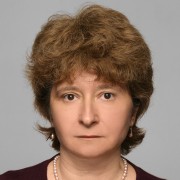  АВТОБИОГРАФИЯ ст.пр. Христина Илиева-Сверчкова Колеж по туризъм – Варна, катедра „Чужди езици“, ИУ - Варна e-mail: hristina.ilieva@ue-varna.bgтел.: 0898982699Колеж по туризъм – Варна, катедра „Чужди езици“, ИУ - Варна e-mail: hristina.ilieva@ue-varna.bgтел.: 0898982699Завършено образование Завършено образование –. Магистър –Транслатология с английски и с руски език – Великотърновски университет - „Св. Св. Кирил и Методий”- 2006–. Магистър –Транслатология с английски и с руски език – Великотърновски университет - „Св. Св. Кирил и Методий”- 2006–. Магистър –Английска филология– Великотърновски университет -„Св. Св. Кирил и Методий” 1982–. Магистър –Английска филология– Великотърновски университет -„Св. Св. Кирил и Методий” 1982Научни интереси Научни интереси  методика на преподаването на чужд език за специални цели интегриране на професионално съдържание и езиково обучение теория и практика на преводаинтеркултурна комуникация методика на преподаването на чужд език за специални цели интегриране на професионално съдържание и езиково обучение теория и практика на преводаинтеркултурна комуникацияПреподавани дисциплини  Английски език  (за специалности :„Мениджмънт на хотели и ресторанти“ „Мениджмънт на туризма и свободното време“,Преподавани дисциплини  Английски език  (за специалности :„Мениджмънт на хотели и ресторанти“ „Мениджмънт на туризма и свободното време“,ОКС „професионален бакалавър“) ОКС „професионален бакалавър“) 